Proponowane aktywności z dzieckiem w domu.Temat kompleksowy: Wielkanoc – zwyczaje i tradycje.PIĄTEK 10.04.2020r.Witam serdecznie! Dziś pobawimy się przy muzyce M. Musorgskiego, poniżej zamieściłam link do utworu. Przesyłam również zadania ćwiczące pamięć i spostrzegawczość u dzieci a na koniec karta pracy do uzupełnienia. Powodzenia  Korzystając z okazji życzę wszystkim wesołych ale przede wszystkim zdrowych Świąt Wielkanocnych Zabawa przy muzyce M. Musorgskiego „Taniec kurcząt skorupkach”. Dziecko zamieniają się w kurczątko, które przy muzyce wykluwa się z jajka i wyrusza zwiedzać świat. https://www.youtube.com/watch?v=pjXHbFcA3OkLink do zadań „Ćwiczymy pamięć”  https://childdevelop.pl/worksheets/1835/Karty pracy 5-latki (w przypadku braku drukarki można samemu narysować)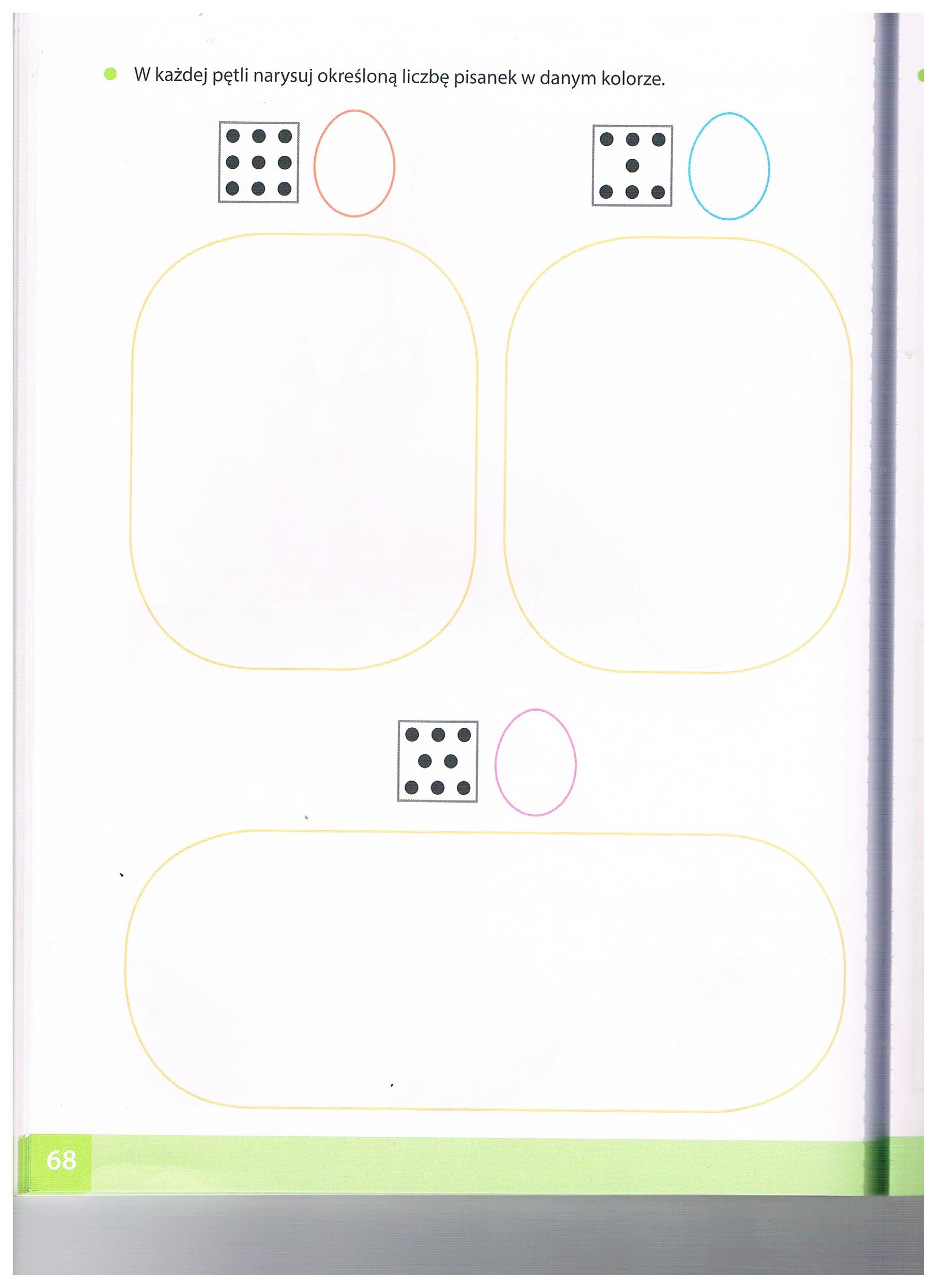 